План мероприятий, 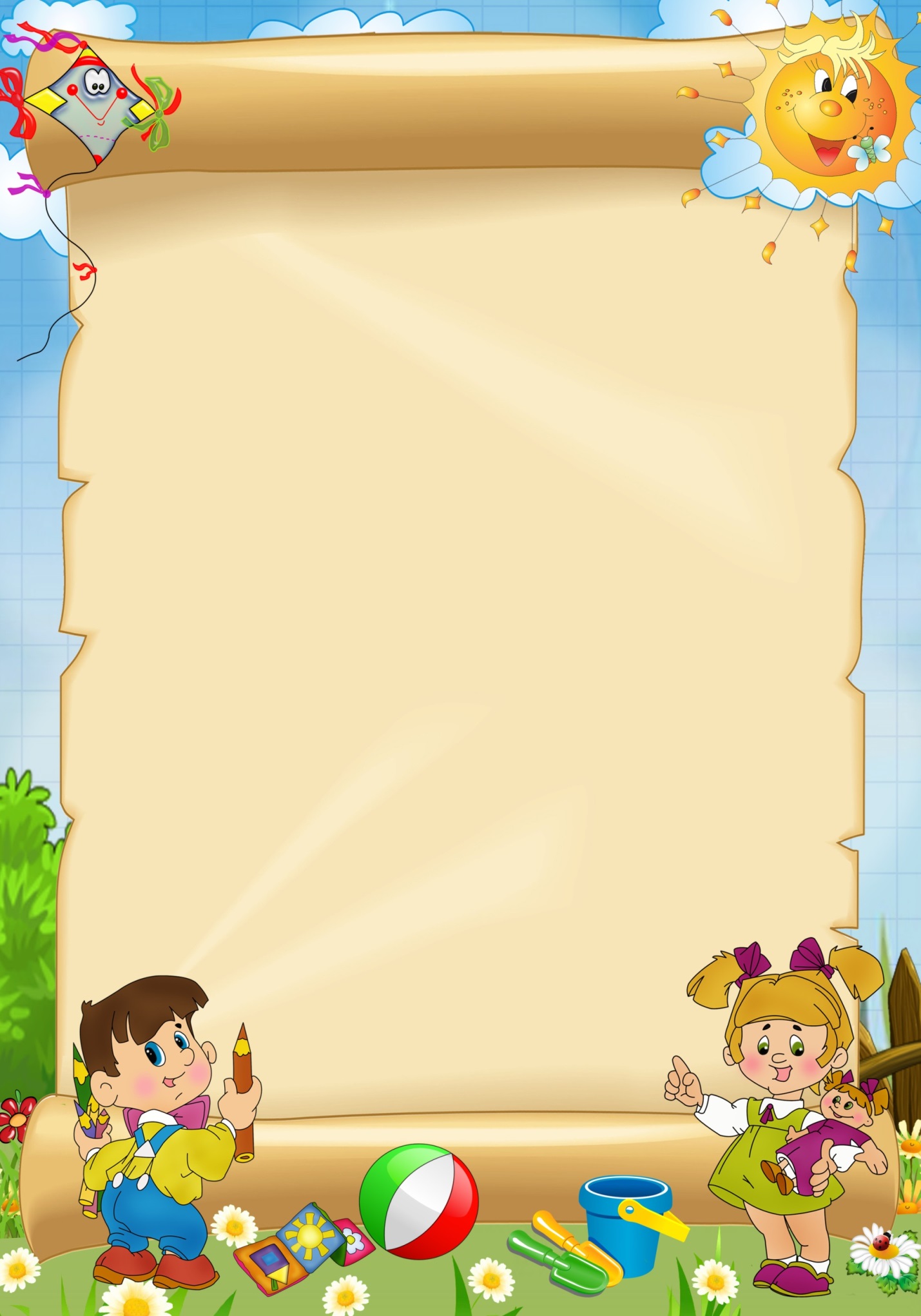 посвященный году историко-культурного наследия в разновозрастной группе МБДОУ детского сада «Солнышко»Цель: использование богатейшего культурного наследия в образовательной работе с детьми дошкольного возраста, становление личности дошкольника, приобщение к культуре родного села.№ п/пНаименование мероприятияДата проведенияОтветственный за проведение1Беседы с детьми на тему«Как жили люди на Руси»«Знаменитые земляки»«История моего родного села»В течение годаВоспитатели 2Экскурсия в сельскую библиотекуФевраль Воспитатели 3Знакомство с русскими народными играмиВ течение годаВоспитатели 4Конкурс рисунков «Я, ты, он, она- вместе целая страна!» Март Воспитатели 5Участие родителей в обновлении музея «Русская изба»Апрель ЗаведующаяВоспитатели 6Оформление папки-передвижки «Историко-культурное наследие»В течение годаВоспитатели 7Участие детей в сельских конкурсах, мероприятиях, посвященных году историко-культурного наследияВ течение годаВоспитатели 8Мероприятие  «От Волги до Урала сказок сложено немало…»Май Воспитатели 9Занятие «Русская народная игра-забава»Июнь Воспитатели 10Привлечение родителей и детей к изготовлению костюмов народов России В течение годаВоспитатели 